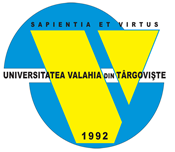 								Aprobat Senat:								Prof. univ. dr. Constantin PEHOIUIntră în vigoare începând cu data de: Aprobat HSU Nr. / ResponsabilităţiNume, prenumeFuncţiaSemnăturaElaboratProf. univ. dr. Mircea Constantin DUICĂProrector Probleme Sociale și StudențeștiElaboratEc. Viorica ȘTEFANȘef BRUSVerificatConf. univ. dr. Adrian ȚUȚUIANUProf. univ. dr. ing. Valentin DOGARU-ULIERUPreședinte Comisia pentru regulamente, metodologii și proceduriPreședinte Comisia pentru calitatea învățământului și cercetăriiAvizatConf. univ. dr. Laura- Monica GORGHIURectorEDIŢIA: 1REVIZIA: 0 1  2  3  4  5Prezenta Metodologie este elaborată în baza următoarelor documente legislative şi normative:Legea 1/2011 - Legea Educației Naționale, cu modificările și completările ulterioare;Legea 53/2003 - Codul Muncii -republicat, cu modificările și completările ulterioare;H. G. 250/1992 - republicată, privind concediul de odihnă și alte concedii ale salariaților din administrația publică, din regiile autonome cu specific deosebit și din unitățile bugetare; Art. 1. Metodologia de acordare a concediului fără plată, cu consecința suspendării temporare a contractului de muncă, din proprie inițiativă a angajatului, pe motive personale și de perfecționare își propune să reglementeze în mod unitar modalitatea de acordare a acestui tip de concediu, în baza legislației în vigoare.Art. 2. Personalul didactic titular pe un post didactic din învățământ poate beneficia de concediu fără plată pe timp de un an universitar, o dată la 10 ani, cu aprobarea instituției de învățământ superior, cu rezervarea postului pe perioada respectivă.Art. 3. Personalul didactic titular pe un post didactic din învățământ, care din proprie inițiativă solicită să se specializeze sau să participe la cercetare științifică în țară sau în străinătate are dreptul la concedii fără plată. Durata totală a acestora nu poate depăși 3 ani într-un interval de 7 ani. Aprobările în aceste situații sunt de competența conducerii instituției de învățământ superior sau, după caz, a consiliului de administrație, dacă se face dovada activității respective.Art.4. (1) Contractul individual de muncă poate fi suspendat din inițiativa salariatului pentru formare profesională.(2) Contractul individual de muncă poate fi suspendat, prin acordul părților, în cazul concediilor fără plată pentru studii sau pentru interese personale. Art. 5. Pentru rezolvarea unor situații personale, salariații au dreptul la concedii fără plată.      Art. 6. (1) Salariații din administrația publică, din regiile autonome cu specific deosebit și din unitățile bugetare au dreptul la concedii fără plată, a căror durată însumată nu poate depăși 90 de zile lucrătoare anual, pentru rezolvarea următoarelor situații personale: susținerea examenelor de bacalaureat, a examenului de admitere în instituțiile de învățământ superior, curs seral sau fără frecvență, a examenelor de an universitar, cât și a examenului de diplomă, pentru salariații care urmează o formă de învățământ superior, curs seral sau fără frecvență; susținerea examenului de admitere la doctorat, a examenelor de doctorat sau a tezei de doctorat, în cazul salariaților care nu beneficiază de burse de doctorat;prezentarea la concurs în vederea ocupării unui post în altă unitate.  (2) Salariații au dreptul la concedii fără plată, fără limita prevăzută la alin. (1), în următoarele situații:îngrijirea copilului bolnav în vârstă de peste 3 ani, în perioada indicată în certificatul medical; de acest drept beneficiază atât mama salariată, cât și tatăl salariat, dacă mama copilului nu beneficiază, pentru aceleași motive, de concediu fără plată;tratament medical efectuat în străinătate pe durata recomandată de medic, dacă cel în cauză nu are dreptul, potrivit legii, la indemnizație pentru incapacitate temporară de muncă, precum și pentru însoțirea soțului sau, după caz, a soției ori a unei rude apropiate - copil, frate, soră, părinte, pe timpul cât aceștia se află la tratament în străinătate -, în ambele situații cu avizul obligatoriu al Ministerului Sănătății. (3) Concedii fără plată pot fi acordate și pentru interese personale, altele decât cele prevăzute la alin. (1) și (2), pe durate stabilite prin acordul părților.CONCEDIUL FĂRĂ PLATĂ PE MOTIVE PROFESIONALEArt. 7. Concediul fără plată pe motive profesionale poate fi acordat în conformitate cu prevederile Legii 53/2003 - Codul Muncii - republicat, cu modificările și completările ulterioare, astfel: Art. 8. (1) Salariații au dreptul să beneficieze, la cerere, de concedii pentru formare profesională. (2) Concediile pentru formare profesională se pot acorda cu sau fără plată.Art. 9. (1) Concediile fără plată pentru formare profesională se acordă la solicitarea salariatului, pe perioada formării profesionale pe care salariatul o urmează din inițiativa sa. (2) Angajatorul poate respinge solicitarea salariatului numai dacă absența salariatului ar prejudicia desfășurarea activității.Art. 10. (1) Cererea de concediu fără plată pentru formare profesională trebuie să fie înaintată angajatorului cu cel puțin o lună înainte de efectuarea acestuia și trebuie să precizeze data de începere a stagiului de formare profesională, domeniul și durata acestuia, precum și denumirea instituției de formare profesională.(2) Efectuarea concediului fără plată pentru formare profesională se poate realiza și fracționat în cursul unui an calendaristic, pentru susținerea examenelor de absolvire a unor forme de învățământ sau pentru susținerea examenelor de promovare în anul următor, în cadrul instituțiilor de învățământ superior, cu respectarea condițiilor stabilite la alin. (1).Art. 11. Durata concediului pentru formare profesională nu poate fi dedusă din durata concediului de odihnă anual și este asimilată unei perioade de muncă efectivă în ceea ce privește drepturile cuvenite salariatului, altele decât salariul.Art. 12. Având în vedere prevederile Legii Educației Naționale și Codului Muncii republicat privind modalitatea de acordare a concediului fără plată pe motive profesionale personalului didactic titular, prevederi reglementate prin Art. 304 al.10, Legea Educației Naționale, Codul Muncii Republicat, art 51 pct.(l, lit.d), art. 153 (1), art. 154 (1,2), art. 155 pct (1,2), art. 156 (1,2), algoritmul de calcul este următorul: Intervalele de 7 ani se calculează de la data angajării; Dacă un interval de 7 ani a fost depășit, nu se mai raportează la el calculul perioadei;Pentru cei care nu întrunesc condiția de minim de 7 ani, acordarea se poate realiza proporțional cu timpul lucrat; Analiza în vederea avizării, se raportează la gradul de ocupare al posturilor pe specialitatea respectivă, succesiunea mobilităților realizate, calitatea rezultatelor perfecționării; Delegarea atribuțiilor de serviciu, pentru perioada efectuării stagiului, cu acordul persoanei delegate prin semnătură de luare la cunoștință.Art. 13.  Angajatorul poate respinge solicitarea salariatului de concediu fără plată pentru formare profesională doar dacă absența acestuia ar prejudicia grav desfășurarea activității potrivit art. 155 alin. (2) din Codul muncii.CONCEDIUL FĂRĂ PLATĂ PE MOTIVE PERSONALEArt. 14.  Având în vedere prevederile Legii Educației Naționale privind modalitatea de acordare a concediului fără plată pe motive personale personalului didactic titular, prevederi reglementate de art. 304 alin. (11), algoritmul de calcul este următorul: Acordarea pe intervale de 10 ani, intervalele raportându-se la data angajării;Pentru cei care nu au îndeplinit un interval minim de 10 ani, acordarea se realizează proporțional cu timpul lucrat;Analiza în vederea avizării, se raportează la gradul de ocupare al posturilor în specialitatea respectivă;Delegarea atribuțiilor de serviciu, pentru perioada efectuării stagiului, cu acordul persoanei delegate prin semnătură de luare la cunoștință.Art. 15.  Având în vedere prevederile art. 25 alin. (3) din H.G. 250/1992, concedii fără plată pot fi acordate și pentru interese personale, altele decât cele prevăzute la alin. (1) și (2) ale aceluiași articol, pe durate stabilite prin acordul părților.Art. 16. Conform art. 28 din H.G. 250/1992, pe durata concediilor fără plată mai mari de 30 de zile lucrătoare se pot încadra alte persoane cu contract de muncă pe durată determinată.OBLIGAȚIILE SALARIATULUIArt. 17.  Cererea de concediu fără plată trebuie depusă la Registratura UVT cu cel puțin 30 de zile înainte de data solicitată pentru efectuarea acestuia:pentru formare profesională trebuie să se precizeze data de începere a stagiului de formare profesională, domeniul și durata acestuia, motivația participării la cursuri ca și beneficiu pentru activitatea didactică/cercetare, precum și denumirea instituției de formare profesională, depunând și acte doveditoare;pentru interes personal cererea trebuie să cuprindă o minimă motivare și durata solicitată.PROCEDURA DE ANALIZĂ ȘI AVIZARE A CERERIICererea se depune de către salariat la Registratura UVT cu rezoluția facultății/departamentului/direcției/biroului/compartimentului.Pentru personalul didactic titular, respectiv pentru personalul didactic auxiliar din cadrul facultăților/școlilor doctorale, cererea cu rezoluția Consiliului departamentului didactic/școlii doctorale din care acesta face parte, se analizează la nivelul Consiliului facultății/CSUD, se verifică posibilitatea acordării concediului fără plată și se emite rezoluția acestuia. Rezoluția și motivația Consiliului facultății/CSUD se transmite Consiliului de Administrație.Biroul Resurse Umane și Salarizare menționează în scris vechimea salariatului și perioadele anterioare de concediu și natura acestuia.Oficiul Juridic avizează legalitatea cererii depuse de către salariat.Cererea se analizează în Consiliul de Administrație pe baza avizelor menționate anterior și acesta aprobă sau respinge cererea, după caz.Pentru cererile avizate pozitiv, Biroul Resurse Umane și Salarizare va întocmi decizie de suspendare a contractului individual de muncă și va efectua înregistrarea  în REVISAL.Art.18. Prezenta Metodologie a fost avizată de către Consiliul de Administraţie al Universității ”Valahia” din Târgoviște în data de ............ a fost aprobată de către Senatul Universității ”Valahia” din Târgoviște în data de ................ și intră în vigoare de la data aprobării sale.